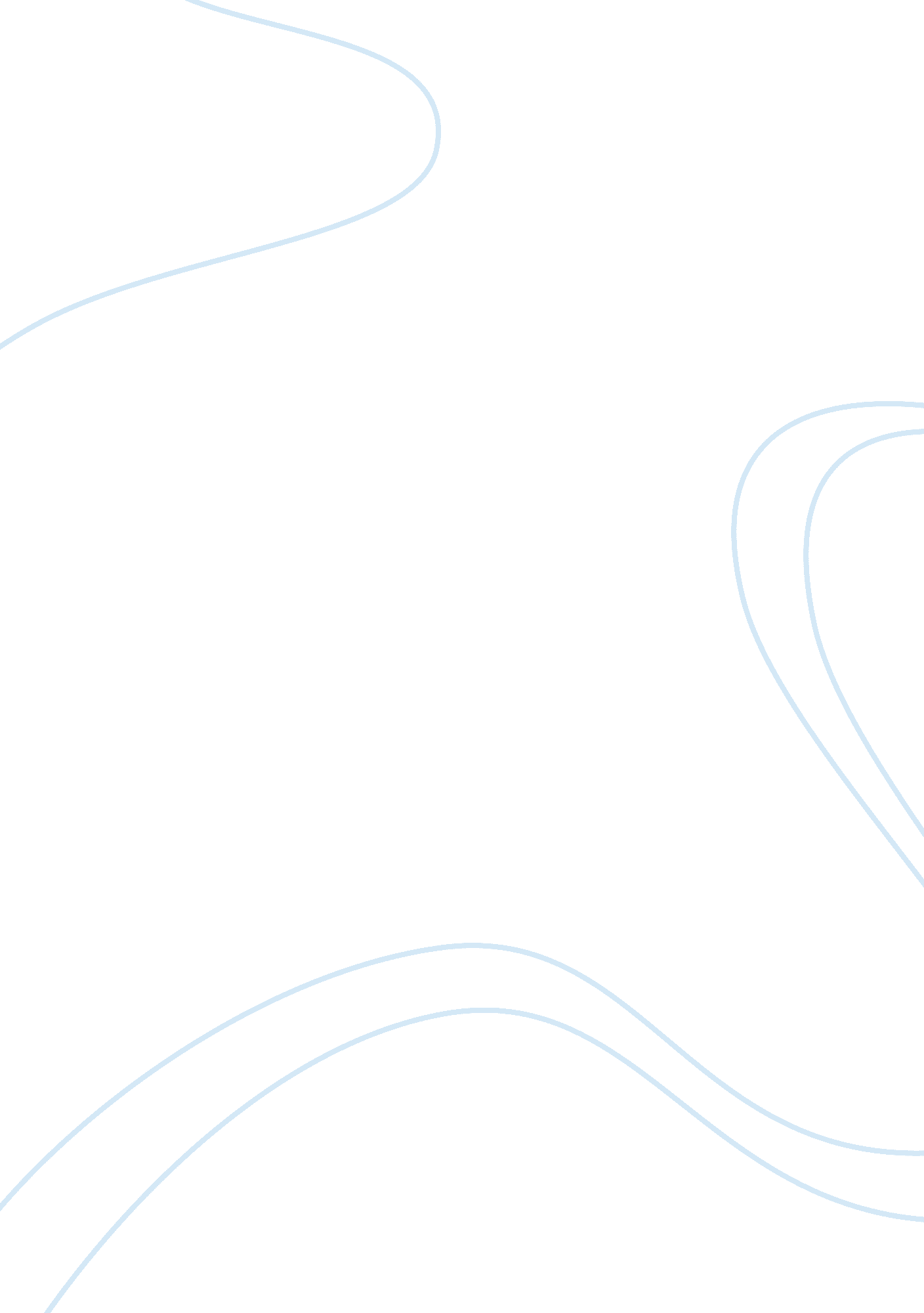 A presentation by raj rupani - international tax managerFinance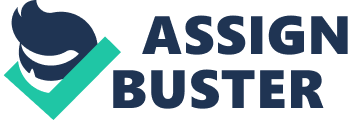 ﻿A Presentation by Raj Rupani - International Tax Manager 
Raj Rupani an accounting professional with Deloitte present a wonderful and moving presentation that was not only mind boggling but also very informative. The creative and humorous International Tax Manager presented his own journey in the world of employment, his achievements and challenged us in the utilisation of technology. His mastery of diverse knowledge from all the fields was just awesome; he clearly interlinked all these aspects with accounting and finance. His presentation made me develop a deep understanding about accounting hence loving the field. In addition, Raj seemed to be quite conversant with the social media; he made us understand the best ways of using the social media both as individuals and in the corporate. 
There was so much to learn from Raj’s career and training. He mentioned to us about his journey, on how he came to develop a strong passion for accounting. This prompted him to join an accounting school where he successfully finished before joining the work environment. Raj is an accomplished professional who challenged me to have a passion and pursue it fully. What made his presentation even more interesting was the versatility applied. He gave us many experiences from several of his friends and people he had read about, he was quite knowledgeable. At Deloitte, Raj mentions that the career has turned him to a global trotter; he has visited several countries in the world and the chances of touring many more still remains ripe. I really admired his career. 
Technology is the driver of life in the 21st Century; this was his message concerning the use of technology. He started by dispelling the notion among young people that Facebook and other social media platforms are only used for communicating with friends. His dimension of thought challenged me, he told us how they have capitalized on the social media at Deloitte and have completely transformed the customer experience. Social media makes it easy and convenient to communicate to clients and it is possible to customize the communication to a particular client or a group of clients. Since accounting information in an organization is kept confidential, he mentioned the various ways in which we can be able to have secure social media communication. 
He took time to motivate us to become our best in whatever we do. Raj’s works still keep on lingering in my mind; he said that we should be able to understand what we are good in and start exercising. Citing his own example, he said an individual who endeavours to pursue accounting should have a passion and a positive attitude towards mathematics and other affiliate courses. The questions raised by colleagues were impressive and helped us understand more concerning accounting, concerns about the regulatory mechanisms and the internationally recognized accounting standards were explained in good detail. Raj seemed to have interacted with many accountants and was very conversant with various bodies in the world. 
In conclusion, Raj made us understand what it means to be an accountant and the way the path can be if one is committed to the career. The best solution to developing a successful career is committing oneself and having the right networks. The presentation was a powerful challenge to advancing a career and becoming the best, the insight was worth of investing time on. In addition, new ideas on the use of technology in advancing one’s career were very beneficial. 